Сценарий последнего звонка в 9-х классах «Прощай, школа!»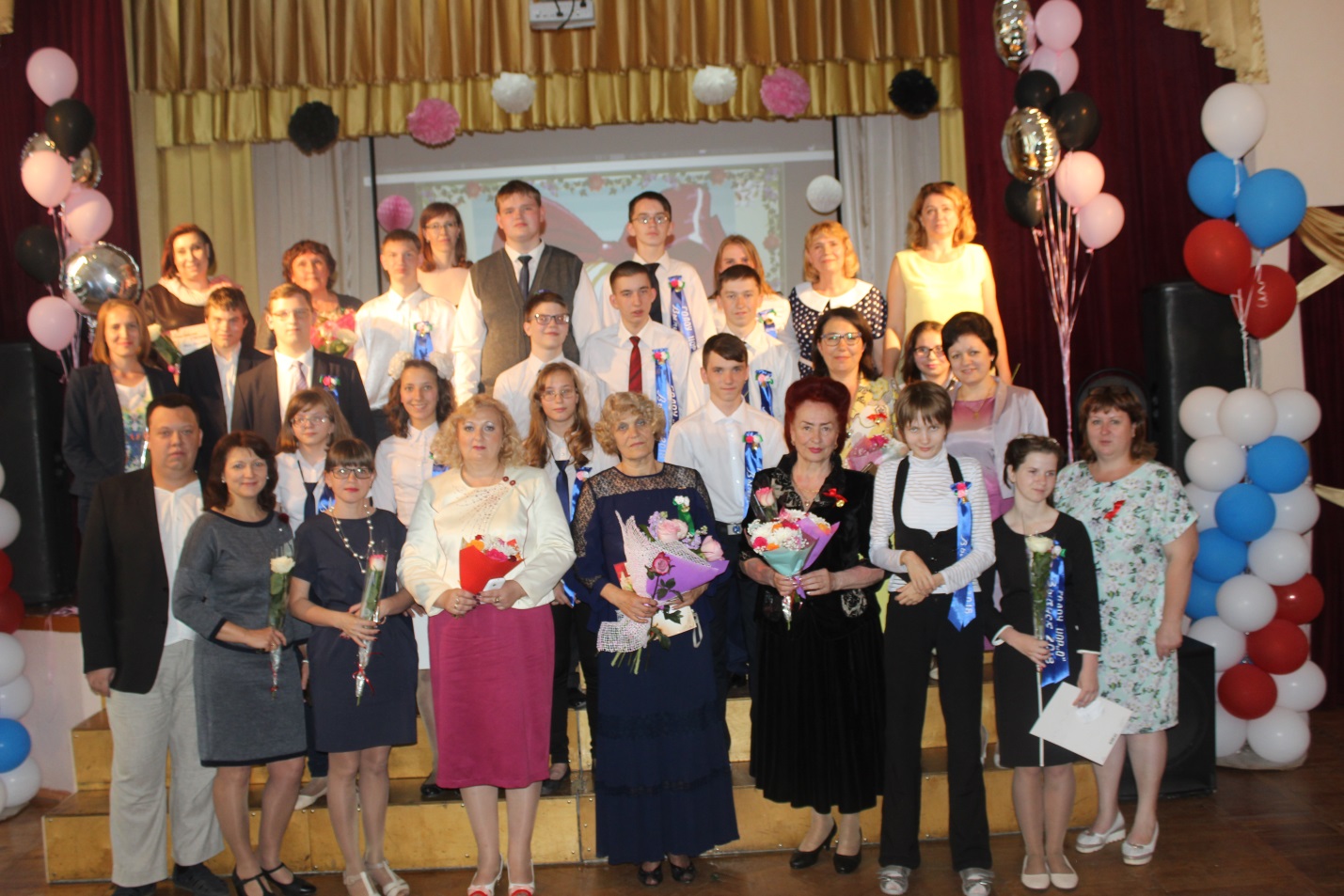 Ведущий: Сегодня день для нас особый – последний день занятий в школе,
Здесь 9 лет учились мы и вот к финалу подошли.
За школьные года нам стоит отчитаться 
Нам есть что вспомнить, рассказать
И, может, кое- в- чём признаться.Исполнение частушек  (Зикевская К., Федотова Д., Крутских Д.)В ЦОРиО в 9-классахОчень весело живем, И о нашей школьной жизниМы частушки  пропоем.В наших классах все ребятаЛюбят отличиться. Все танцуют и поютЛишь  бы не учиться!В школе слышно тут и там.Петушиный шум и гам,Здесь случаются бои-Петухи у нас свои.Чтоб способность к обученьюВ своем мозге развивать,Любим в школе мы питаться И культурно отдыхать!Разбудите вы нас ночьюВ самой серединочкеВам  расскажем алфавитВсе мы без запиночки.Математики училиЭкономике всех нас.Деньги мы в уме считаемБез ошибок, просто класс!Биологии уроки Учат размножаться.Это мы уж не забудем,
Будем все стараться!А история-наукаВремени и племени,Для нее у нас у всехНе хватало времени!На уроках географииНа учителя гляжу, Чем он больше нагружает, Тем я больше торможу!Любим все мы физкультуруЗа фигурами следим,Как закончатся уроки,
В СБО мы все сидим!На трудах работать любим, Мастерить и вышивать,Наши знанья и уменьяБудем в жизни применять!Ну, а нашим педагогам-Всем здоровья, долго жить!За ваш труд, терпенье ваше ,Будем вас благодарить!Чулков Д.:Первый раз с букварем и букетом 
Поднялись мы на этот порог, 
И встречал нас веселым приветом 
Первый радостный школьный звонок.
Токарев Д.:Первый урок, радость первых открытий, 
Первый успех, заветную мечту –
Все это дарит нам первый учитель, 
Помним мы строгость его, доброту. Зикевская Кр.: 
Елена  Александровна научит любого 
Читать Есенина, Блока, Толстого...
Писать сочинения  обстоятельноСпасибо Вам, с русским у нас замечательно!
Крутских Д.:Но хорошо пишет не тот, кто красиво пишет, а тот, кто хорошо думает!
А думать учит нас наука математика!Процесс мышления - как много в нем романтики!Наталья Алексеевна  и Марина Викторовна!!! Спасибо Вам, математики!  А если есть математическая база, 
Жить  становится легче в два раза! Сиротина Настя:На биологии училиЖизни зарождение.
Нашему взору многое открыли,
Сняли заблуждения.Наш биолог заслуживает уважения!Евгения Вячеславовна, здоровья Вам и терпения!
Зикевская Кристина:Светлана Анатольевна и Лариса Анатольевна- учителя истории ,
Далекое прошлое - ваши территории.
На каждом  уроке для школьного племени 
Проводите  путешествие на машине времени!Желаем от души вам- здоровья и везения!Чулков Дима:
А на географии с неизменным постоянством 
Путешествуем мы только в пространстве!
Хоть весь глобус обойдем, 
С Натальей Владимировной мы не пропадем!И желаем Вам : везения во всем!Сиротина Настя:С Иваном Федоровичем и Пелагеей Ивановной на физкультуре
Свою укрепили мы мускулатуру. 
И с легкостью ставили дети рекорды
В учебе, труде, в дисциплине и в спорте! Желаем вам не только детишек учить, А также в тренажёрке свое здоровье крепить!
Зикевская Кристина:Ольга Николаевна- учитель пения, 
Её методика - вдохновение, 
Уроки прекрасного - ее призвание.Примите наши добрые пожелания!  Крутских Дима:Учителя трудового обученияНам прививали с увлечением 
Трудовые навыки и умения.Мы имеем о них представление!Нам пригодятся всегда 
Эти уроки труда!Людмила Валентиновна, Сергей Анатольевич!Здоровья Вам и счастья на долгие года!Чаукина Юля:Что такое СБО?Галина Анатольевна приучит хоть кого,Порядок соблюдать , где и что нам покупать,Блюда разные готовить,  за собою убирать.В СБО у нас отлично!Галина Анатольевна нам симпатична! Здоровья Вам и счастья личного!Зикевская Кристина:Ирина Николаевна- рядом всегдаБез социального педагога мы никуда!Устроить нам экскурсииНе составляет Вам  труда!Вы будьте счастливы всегда!Сиротина Настя:Пелагея Ивановна и Елена Александровна –
Наши классные руководители! 
Вы  нам почти как родители! Пример мы брали с Вас, 
Шли за советом, 
Наградой был взгляд ваших глаз живых,Вы столько дали нам тепла и света, 
Что хватит обогреть десятерых. 
Вы отдаете все большой работе, 
Вы в детских душах будите мечту. 
Спасибо вам за то, что вы живете, 
За ваших дел и мыслей красоту!Слово кл. руководителямФедотова Даша:Галина Николаевна, Алексей Русланович- Наши воспитатели,просто обожательны!Все было: радости, невзгоды, 
И солнца свет и свет любимых глаз: 
Мы вглядываемся в прожитые годы 
И с теплым чувством вспоминаем Вас. Спасибо Вам за нас!Танец со шляпами.Сиротина Настя:Наших чувств нерастраченных чашу 
И живое дыханье весны, 
И любовь, и признательность нашу 
Адресуем директору мы. 
Федотова Дарья: Мы сегодня взволнованы 
Как бывает в минуту разлук. 
Вы - глава семьи нашей школьной, 
Наш мудрый советчик и друг. 
Наши заботы, тревоги, печали 
Вы непременно всегда замечали. 
Сколько мы видели вас на работе, 
Вечно вы в поисках, вечно в заботе…
Все Вас волнует, все Вас тревожит 
Чуткое сердце любому поможет. 
Мы Вам желаем таким и  остаться. 
И ни за что никогда не меняться. А МЫ Вам желаем ЗДОРОВЬЯ и СЧАСТЬЯ! Слово предоставляется директору школыЗикевская Кристина:В школе весь процесс учебный,Завуч держит под контролемЗавуч – штурман неизменный.Нет главнее в школе роли,Без него неразбериха,Нестыковка, суета.Там, где завуч, сразу тихо,Там, где завуч, красота.Дорогие наши завучи!Желаем Вам  здоровья, мира и добра!Федотова Даша:Школа окончена, плачут родители.Сегодня они не просто зрители.Бабушки, дедушки, папы и мамы,С нами учились по школьной программе.С нами прошли они все испытания,С нами сражались в битвах за знания!Последний звонок- и мы победители! В этом заслуга и наших родителей!И сейчас слово нашим родителям.Выступление родителей.Звучит песня-переделка «Главное, что вы с нами сейчас!» в исполнении выпускников .Песня-переделка на последний звонок 
На мелодию песни гр. "Любэ" "Главное, что ты есть у меня"Наступает торжественный миг,
Почему-то сейчас зал притих,И дрожат голоса чуть у нас..
Главное, что Вы с нами сейчас!Мы не знаем, как в песне сказать,
Как в словах всю любовь передать,
Мы привыкли к теплу Ваших глаз…
Главное, что Вы с нами сейчас!Пр: Мы желаем Вам не стареть назло годам,
Стороной обходит  пусть беда всегда
Ну, а мы в этот час скажем тысячу раз Главное, что Вы с нами сейчас! Вы дарили нам счастье, тепло. Вспомним это мы в жизни не раз Детство наше так быстро прошло!- Главное, что вы с нами сейчас!  Расстаёмся со школой теперь.Она в сердце жить будет  у нас В новый мир открываем мы дверь… Главное, что вы с нами сейчас!Пр.: Мы желаем Вам не стареть назло годам,
 Стороной обходит  пусть беда всегда
 Ну, а мы в этот час скажем тысячу раз  Главное, что Вы с нами сейчас!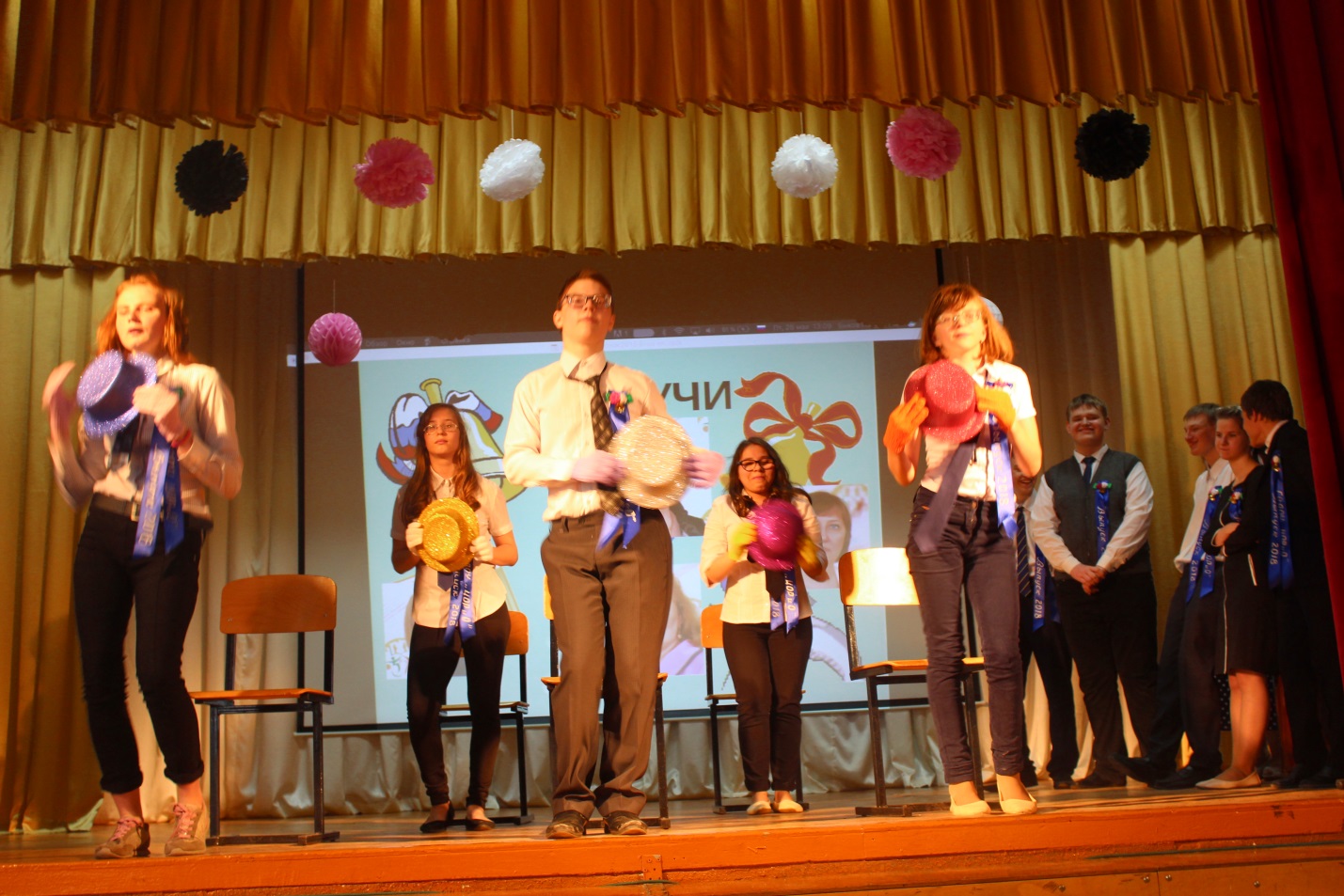 